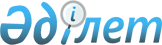 Қазақстан Республикасы Үкiметiнiң 1997 жылғы 21 қарашадағы N 1640 қаулысына өзгерiстер енгiзу туралыҚазақстан Республикасы Үкiметiнiң қаулысы 1998 жылғы 2 наурыздағы N 161



          Қазақстан Республикасының Үкiметi қаулы етедi:




          "Қазақстан Республикасы Қаржы министрлiгiнiң мәселелерi туралы"
Қазақстан Республикасы Үкiметiнiң 1997 жылғы 21 қарашадағы N 1640
 
 P971640_ 
  қаулысына мынадай өзгерiстер енгiзiлсiн:




          үшiншi тармақ мынадай редакцияда жазылсын:




          "3. Қазақстан Республикасының Қаржы министрлiгiне төрт
вице-министр, оның iшiнде бiр бiрiншi, сондай-ақ он жетi адамнан
тұратын алқа ұстауына рұқсат етiлсiн.";




          "Қазақстан Республикасы Қаржы министрлiгiнiң мәселелерi туралы"
Қазақстан Республикасы Үкiметiнiң 1997 жылғы 21 қарашадағы N 1640
қаулысымен бекiтiлген Қазақстан Республикасының Қаржы министрлiгi
туралы ережеде:




          49-тармақтың алтыншы абзац мынадай редакцияда жазылсын:




          "Штат кестесi Қазақстан Республикасының Үкiметi белгiлеген
қызметкерлер саны мен еңбекақы төлеу қоры шегiнде бекiтiледi".





     Қазақстан Республикасының
         Премьер-Министрi


					© 2012. Қазақстан Республикасы Әділет министрлігінің «Қазақстан Республикасының Заңнама және құқықтық ақпарат институты» ШЖҚ РМК
				